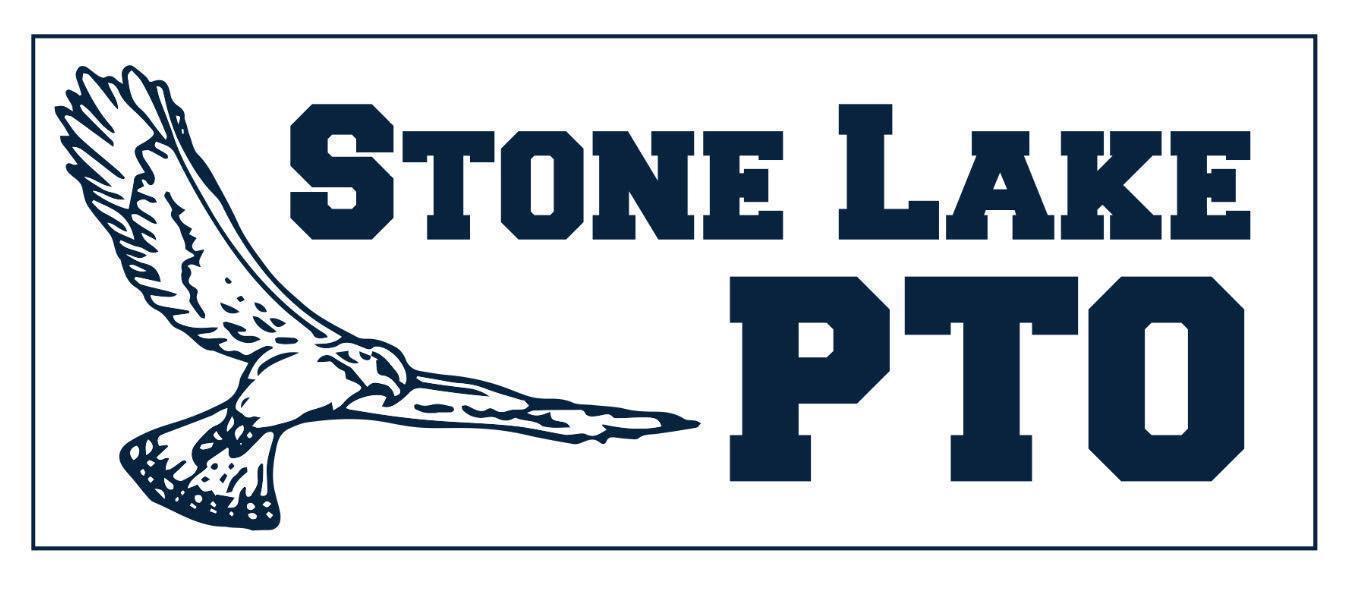 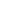 6:31 PM Called to orderWelcome & Introductions		President: Jessica Meads 		Officer: Ozela KabirCo-Vice President: Danielle Harris	Co-Vice President: April Partington  Co-Secretary: Lotty Kanemoto	Co-Secretary: Olivia WillisTreasurer: Tony Del Gavio	Members: Rosa, Jeremy Roberts, Mark Beard, Tracy Jensen-Peterson, Kris McAninch, Cecilia Lobo, Alessandra,  Rafi, Angela Singh, Jasmyn Starke, John Lyman, Daniel Cohen, Crystal, Hosna, Phoebe KelleyApproval of October Minutes 						Lotty Kanemoto  Approved: Jasmyn / 2nd: OliviaTreasurer’s Report: October							Tony Del Gavio				Busy month! $7,300 in and $7,961 outFall Festival trunk or treat: (about $1800 from silent auction)!; $1400 net was fundraisedSpiritwear: $540 $232 spent for staff appreciation for Mr. BeardEnding total: $87,618.59 Approved: Ozela / 2nd: AprilBook Fair Recap/Sales							Tony Del Gavio	This was a lot of work, but very fun to be a part of! Our volunteers were amazing, and lots of kids enjoyed the book fair and learned a bit about sales tax. Shout out to Mr. Basas for being a huge help!! $12,300 came in! We keep 50%  as scholastic credit (otherwise we could only keep 25% if we kept cash) Donuts with Grownups was a huge hit and we went through 20 dozen donuts! Thank you to our helpers who made last-minute donut runs to get extras. Fall Festival Recap								Jessica MeadsPTO wanted to offer a different experience from the ice cream social.Feedback: Overall, it was a great event! Students loved the free raffle, and families appreciated the free event– no wristbands or charging tickets. Thank you to volunteers who set up amazing trunk-or-treat cars! Parents appreciated that many things were free. For next time, let’s have volunteers sign in/out for specific games/activities so we know where to send the next volunteers. Thank you to ALL volunteers– parents, families, high schoolers (FHS, PGHS and LCHS) and alumni! Shout out to the cleaning crew, too! Next time, let’s use the intercom to announce the costume parade and have scheduled times for different grade levels posted on the flier.Chuck E Cheese Night! 11/18							Ozela KabirTrack Change Day, 3pm-9pm20% of proceeds from tickets and food will go to Stone Lake!Bring in the flier or mention Stone Lake to help us raise funds for our school!Flyers will be in teacher mailboxes this weekBoosterthon Updates								Jessica MeadsWe are on Day 3 of the Boosterthon for B/C tracks. Currently $3,079 estimated profit; 21% of students registered! Top 3 classes so far: Kanemoto, Alarcon and Trujano.Fun Run 11/16, schedule is pending approval. Students will get their shirt that morning and volunteers will mark their shirt for every lap. (All students will be capped at 35 laps for fundraising calculation purposes.)Holiday Craft Fair								Jessica Meads	Vendors needed! Only $30 vendor fee. Kid entrepreneurs can participate for free!
E-mail: stonelakecraftfair@gmail.com (Chairperson: Rosa)Saturday, December 3rd kid entrepreneurs and local vendors will be hosting food, crafts, gifts and more! Girl Scouts will sell snacks and hot cocoa.Flyers already went to teachersFree Fundraisers								April PartingtonAmazon Smile		Box-Tops	  Ink cartridge recycling (Stone Lake code 31257)
You can drop off home ink cartridges at the front office for PTO to package and ship out for you, too!Calendar Review								Danielle HarrisBoosterthon 11/7-11/16 -B and C TracksBC HAWKS Fun Run 11/16!  Boosterthon 11/30-12/8- A and D TracksAD Hawks Fun Run 12/8!Chuck E. Cheese DNO- Friday, 11/18 from 3-9pmHoliday Craft Fair - Saturday 12/3- 10am-3pm	Next meeting:   December 13th, 2022 at 6:30pm
NO PTO MEETING IN JANUARY!Principals Report								Mark BeardSHOUT OUTS:  Without the PTO and the work that you do, we wouldn’t be able to maintain our school, events and activities the way that we do. Thank you PTO for the amazing Fall Festival and Book Fair! It was nice to see everyone on campus again! Another huge thank you to PTO for helping with Mr. Beard’s celebration.About 120 families are interested in the new after school program. Submit interest forms before 11/18.Turkey Trot on 11/17! Mr. Beard sent out a sign up genius for parent volunteers.Open Forum					Our kids are loving learning to play pickleball with Mrs. Hermann!Looking for someone to chair a winter event like breakfast with Santa, etc. The PTO Board will support you!The graduation video arrived! It took some time to get, but especially for the price we paid, it was received with great feedback. Being able to offer a recorded graduation was great for families to be able to really be present and enjoy, but still get a momento to save forever.A spring 6th grade exclusive dance will be happening! More details to come. Breakfast with Santa? Asked if there was anyone interested in chairing and the PTO board would support.Adjourned: Approved: Jasmyn / 2nd: Danielle